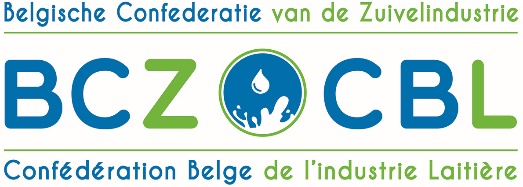 JAARVERGADERING 9 JUNI 2023Een blik op de toekomst van BCZEmbargo vrijdag 9 juni 2023  -  13u00 (na jaarvergadering)	Toespraak door Lien Callewaert, Deputy Director BCZ Beste BCZ-leden, beste genodigden, beste dames en heren, Ook van mijn kant hartelijk welkom op deze speciale editie van de BCZ Jaarvergadering. Als 4e spreker in de rij heb ik het voorrecht om een aantal elementen uit de voorgaande lezingen mee te nemen in mijn reflectie en blik op de toekomst. Een toekomst met vele uitdagingen, maar – daar ben ik van overtuigd- ook talloze opportuniteiten. Ik ga graag wat dieper in op 3 uitdagingen. Vooreerst: voedselveiligheid. Voedselveiligheid is en blijft een absolute prioriteit voor de zuivelindustrie. De afgelopen decennia zijn enorme evoluties gerealiseerd. Het resultaat is een hoog niveau van voedselveiligheid van de producten die door onze Belgische zuivelbedrijven op de markt worden gebracht. Tegelijkertijd staat het als een paal boven water dat het behoud van dergelijk hoog niveau continue inspanningen vergt. Recente crisissen in de voedingsindustrie hebben geïllustreerd hoe broos dit (vermeende) hoge niveau kan zijn. Een belangrijke uitdaging dus om als zuivelbedrijf continu de nodige voedselveiligheidsgaranties te blijven bieden.  Bijkomende uitdagingen waarmee bedrijven geconfronteerd worden, mogen de aandacht voor voedselveiligheid niet ondersneeuwen. BCZ blijft haar leden ondersteunen om hier proactief en dynamisch mee aan de slag te gaan. Met informatie, advies, alsook de uitwerking (of aanpassing) van sectorale hulpmiddelen, spelen we in op de noden van de leden.  Zo zal BCZ meewerken aan een generiek hoofdstuk over de implementatie van een voedselveiligheidscultuur binnen bedrijven: een mooie uitbreiding van onze sectorgids zuivel.Een andere uitdaging bestaat erin de consument transparant, eenvoudig, maar toch correct te informeren over onze producten. De reglementering over de informatie die op voedingsproducten moet staan, voorziet al heel wat eisen. Toch blijkt het vooralsnog moeilijk om de nutritionele rijkdom van zuivelproducten op een bevattelijke manier binnen de bestaande wettelijke context te bestendigen. Daarnaast worden steeds vaker milieuclaims op voedingsmiddelen geplaatst. Ziet de consument het bos door de bomen nog?BCZ  pleit ervoor om op Europees niveau de nodige juridische kaders te voorzien om de informatie voor de consument eenvoudig, maar toch correct te houden. De derde en zonder meer de belangrijkste uitdaging die ik hier vandaag wil vermelden is die op vlak van klimaat en verduurzaming. Om Europa tegen 2050 klimaatneutraal te maken, wordt van alle sectoren belangrijke inspanningen verwacht.  Het is duidelijk dat hierbij ook de landbouw, en in het bijzonder de dierlijke sector, sterk in het vizier komt. De vragen en uitdagingen binnen deze thematiek zijn echter multifactorieel en gaan van de reductie van broeikasgasuitstoot over de verbetering van dierenwelzijn tot de vermindering van antibioticagebruik.  Aansluitend daarbij stelt zich de uitdaging: ‘hoe zal de zuivelsector de komende jaren duurzaam kunnen ontwikkelen’ ?. Eind vorig jaar overschreed de wereldbevolking de kaap van 8 miljard, en dit aantal zal de komende decennia nog verder oplopen. De agrovoedingsindustrie staat voor de uitdaging om de groeiende wereldbevolking te voeden, en tegelijk de impact op het milieu en klimaat verder te verkleinen. Wat de zuivelproductie betreft lijken we als Europa geen groter aanbod te zullen voorzien. Integendeel. Nochtans behoort de koolstofvoetafdruk van Europese en bij uitstek Belgische melk wereldwijd tot de allerlaagste. Vergeten we trouwens niet dat we hier in België heel wat troeven hebben om zuivel te produceren. Ik denk daarbij o.a. aan de nodige knowhow doorheen de volledige keten, en het uitermate geschikt klimaat om zuivel te produceren.Onze voorzitter haalde het al aan: een duidelijk perspectief en rechtszekerheid m.b.t. de ontwikkelingskansen voor de melkveehouderij, en daaruit voortvloeiend de zuivelindustrie zijn cruciaal voor de toekomst van onze sector. Tegelijkertijd ligt net hier, op de kruising tussen de verdere ontwikkeling en verduurzaming een opportuniteit voor de zuivelsector. Door breed in te zetten op verduurzaming kunnen en zullen we als zuivelsector deel uitmaken van die beoogde transitie naar een meer duurzaam voedingssysteem. Onze voorzitter illustreerde in haar inleiding al dat we samen met de landbouworganisaties in onze brancheorganisatie MilkBE reeds hard werken aan een verdere verduurzaming van de zuivelketen. Voor BCZ is de facilitatie van deze samenwerking een absolute topprioriteit. De digitalisering van de duurzaamheidsmonitor die dit najaar zal gelanceerd worden, maakt daar onderdeel van uit. Daarnaast bieden systematische klimaatscans op het melkveebedrijf nog heel wat potentieel om verdere vooruitgang te boeken. Ook de stimulatie van ‘carbon farming’ waarbij koolstof uit de lucht in landbouwbodems wordt opgeslagen, kan bijdragen tot de vermindering van CO2-uitstoot.   Een ander thema dat- terecht- heel wat aandacht krijgt in het maatschappelijk debat is voedselverlies. Het is duidelijk dat huishouden voor het merendeel van het voedselverlies verantwoordelijk zijn. Desalniettemin willen we ook ons aandeel in deze problematiek in kaart brengen, en progressie boeken waar mogelijk. We stelden echter vast dat correcte en transparante cijfers, evenals handvaten om de grote verliesposten in kaart te brengen in de zuivelketen vooralsnog ontbreken. Daarenboven blijken er heel wat onduidelijkheden omtrent de definities en terminologieën. We zijn fier dat eerder dit jaar via ‘Vlaanderen Circulair’ een 2-jarig subsidieproject werd goedgekeurd waarin we voedselverlies doorheen de zuivelketen, gaande van het melkveebedrijf, over transport, naar de zuivelverwerker, en tot in de retail zullen meten en inzichtelijk maken. Voor de zuivelindustrie wordt binnen dit project een tool ontwikkeld om voedselverliezen in kaart te brengen. Hiermee kunnen we niet alleen evoluties op sectorniveau opvolgen, maar heeft ieder bedrijf tevens inzage in de eigen verliesposten, en een aftoetsing ten opzichte van het sectorgemiddelde. Met ander woorden: de nodige handvaten om progressie te maken in de verdere vermindering van voedselverlies. Opnieuw een piste om onze klimaatimpact te verkleinen die we graag bewandelen. De weg naar verduurzaming is ingeslagen. Laten we deze weg samen verder zetten, en zo de plaats van de zuivelsector in een meer duurzaam voedingssysteem bestendigen.Ik zie trouwens ook een mooie opportuniteit voor melk en zuivelproducten in de evolutie naar meer duurzame voedingspatronen. Een recent rapport van de Voedsel-en Landbouw Organisatie (FAO) van de Verenigde Naties stelt dat dierlijke producten zoals zuivel cruciale bronnen van voedingsstoffen zijn die we moeilijker opnemen via plantaardige voeding. Inderdaad, zuivel brengt o.a. hoogwaardige eiwitten en verschillende vitaminen en mineralen waaronder vitamine B12 en calcium aan. Met deze stelling waarschuwt het rapport dus om dierlijke voedingsbronnen niet zomaar af te schrijven. Een belangrijke boodschap in het debat over de evolutie naar een ‘meer duurzaam voedingspatroon’, dat ook wel als ‘meer plantaardig’ voedingspatroon wordt benoemd. Ik wil hierbij de troeven van zuivel nogmaals benadrukken: zuivel biedt een interessant pallet aan voedingsstoffen om in uiteenlopende flexitarische voedingspatronen eenvoudig aan alle nutritionele behoeftes te voldoen.  Want laten we duidelijk zijn: een voedingspatroon is pas duurzaam als het ook gezond is. In deze optiek zouden al heel wat duurzaamheidswinsten geboekt worden, mochten de voedingsaanbevelingen gevolgd worden.Ik ben ervan overtuigd dat de beste aanpak voor de grote uitdagingen waar we voorstaan die van samenwerking en dialoog is. Samenwerken binnen de keten, maar ook samenwerken met overheden en stakeholders.  BCZ zal dan ook de ingeslagen weg van samenwerking in de toekomst verder intensiveren. Elke samenwerking begint met een goede dialoog. Om de dialoog met onze externe stakeholders verder uit te bouwen lanceren we dit najaar- tezamen met een nieuwe BCZ-website- een externe nieuwsbrief. Hierin zullen we inspelen op actualiteiten, duiding geven bij beleid, en de visie van BCZ toelichten. Registreer u nu alvast via de QR-code op het scherm zodat u geen enkele editie mist!BCZ richt haar pijlen voornamelijk op het Belgische stakeholderlandschap. De basis van heel wat beleid wordt echter op Europees niveau vastgelegd. Met het Belgische voorzitterschap van de Raad van de Europese Unie in de eerste helft van 2024 in het vooruitzicht, en het nakende einde van de ambtstermijn van de huidige Europese Commissie, is er een uniek politiek momentum in het najaar in Brussel.  BCZ heeft dit momentum gegrepen om de jaarlijkse bijeenkomst van onze Europese zuivelfederatie EDA in november in Brussel te organiseren. Een unieke opportuniteit om over de uitdagingen, maar zeker ook over de kansen die zich voor de Europese zuivelsector stellen uit te wisselen met prominente vertegenwoordigers uit de zuivelindustrie, zuivelexperten en Europarlementariërs. U bent bij deze allen van harte uitgenodigd. De registratie voor dit event worden later deze maand geopend. Ik vermeldde het al in het begin van mijn reflectie over de toekomst: ik ben ervan overtuigd dat er niet alleen uitdagingen, maar ook talloze opportuniteiten ons pad zullen kruisen.  Het hele BCZ-team staat klaar om –ook in de toekomst- maximaal in te zetten op het benutten van deze kansen. 